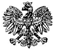 Zgierz, dn. 07.07.2021 r.ZP.272.19.2021.RF/5INFORMACJA Z OTWARCIA OFERT 	Na podstawie art. 222 ust. 5 ustawy z dnia 11 września 2019 r. – Prawo zamówień publicznych                       (tj. Dz. U. z 2019 r. poz. 2019 ze zm.), Zarząd Powiatu Zgierskiego zwany dalej Zamawiającym udostępnia  informacje dotyczące złożonych ofert w postępowaniu prowadzonym w trybie podstawowym na podstawie art. 275 pkt 2 Ustawy, pn.: BUDOWA CHODNIKA W PASIE DROGI POWIATOWEJ NR 5129 E W M. KIEŁMINA, GM. STRYKÓW                                                                                              Zarząd Powiatu Zgierskiego                                                                                              _________________________________                                                                                           (podpis Kierownika Zamawiającego lub osoby upoważnionej)	ZARZĄD  POWIATU  ZGIERSKIEGO	95-100 Zgierz, ul. Sadowa 6a   tel. (42) 288 81 00,  fax (42) 719 08 16zarzad@powiat.zgierz.pl,    www.powiat.zgierz.plNr ofertyNazwa i adres  WykonawcyŁĄCZNA CENA BRUTTO 1KŁYS Roboty Drogowe Sp. z o.o., ul. 6-go Sierpnia 1/3, 90-606 Łódź325 171,37 zł2Budownictwo Drogowe - Michał Marszałek                                      ul. Gen. J. Dąbrowskiego nr 103, lok. 34, 93-202 Łódź297 660,00 zł